от «___»_______ 2022                                                                                                           №____станица СтаронижестеблиевскаяО порядке создания воинских участков на территории общественных кладбищ Старонижестеблиевского  сельского поселения Красноармейского района          На основании Федерального закона от 12 января 1996 года N 8-ФЗ «О погребении и похоронном деле», статьи 11 Федерального закона от 14 января 1993 года № 4292-1 « Об увековечивании памяти погибших при защите Отечества», в соответствии с Федеральным Законом от 6 октября 2003 года       № 131-ФЗ « Об общих принципах организации местного самоуправления в Российской Федерации», руководствуясь законом Краснодарского края от 4 февраля 2004 года № 666-КЗ «О погребении и похоронном деле в Краснодарском крае», Уставом Старонижестеблиевского  сельского поселения, на основании представления прокуратуры от 10 октября 2022 года № 7-01-/ Прдп 557-22-20030033   п о с т а н о в л я ю:         1. Утвердить Порядок создания воинских участков на общественных кладбищах Старонижестеблиевского сельского поселения Красноармейского района (согласно приложению).         2. Открыть для захоронений, согласно утвержденному Порядку, воинские участки на общественных кладбищах Старонижестеблиевского сельского поселения Красноармейского, находящихся по адресу:           1) Краснодарский край, Красноармейский район, станица Старонижестеблиевская, улица Пролетарская, 2 А - площадью 500 кв.м;         2) Краснодарский край, Красноармейский район, станица Старонижестеблиевская, улица Афанасенко, 197- площадью 500 кв.м.         3. На воинских участках разрешить производить погребения военнослужащих, граждан, призванных на военные сборы, сотрудников органов внутренних дел, Государственной противопожарной службы, погибших при прохождении военной службы (военных сборов, службы) или умерших в результате увечья (ранения, травмы, контузии), заболевания, а так же умершие (погибшие) граждане, уволенные с военной службы (службы в органах внутренних дел, Го2сударственной противопожарной службе,) по достижении предельного возраста пребывания на военной службе (службе), по состоянию здоровья или в связи с организационно-штатными мероприятиями и имеющие общую продолжительность военной службы двадцать и более лет, сотрудников органов внутренних дел, Государственной противопожарной службы, умерших вследствие ранения, контузии, заболевания в связи с осуществлением служебной деятельности, ветеранов военной службы.          4. Главному специалисту общего отдела администрации Старонижестеблиевского сельского поселения Красноармейского района Нимченко А.С. обнародовать настоящее постановление в специально установленных местах для обнародования и разместить в информационной сети «Интернет» на официальном сайте администрации Старонижестеблиевского сельского поселения.         5. Контроль за выполнением настоящего постановления возложить на заместителя главы Старонижестеблиевского сельского поселения Красноармейского района Е.Е.Черепанову.         6. Постановление вступает в силу со дня его подписания.Глава Старонижестеблиевского сельского поселения                                       Красноармейского района                                                                      В.В. Новак                                                                                             ПРОЕКТ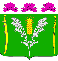 АДМИНИСТРАЦИЯСТАРОНИЖЕСТЕБЛИЕВСКОГО СЕЛЬСКОГО ПОСЕЛЕНИЯКРАСНОАРМЕЙСКОГО РАЙОНАПОСТАНОВЛЕНИЕ